Akceptace objednávky (datum + razítko + podpis dodavatele):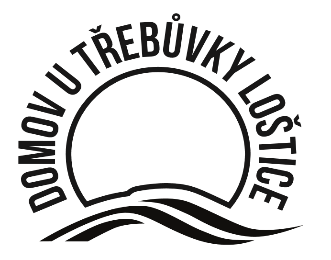 Domov u Třebůvky Loštice, příspěvková organizace
789 83 Loštice, Hradská 113/5  e-mail: domov@utrebuvky.cz
IČ 75004020  DIČ CZ75004020 číslo účtu: 1906985349/0800  KS Ostrava: Pr 800Domov u Třebůvky Loštice, příspěvková organizace
789 83 Loštice, Hradská 113/5  e-mail: domov@utrebuvky.cz
IČ 75004020  DIČ CZ75004020 číslo účtu: 1906985349/0800  KS Ostrava: Pr 800Domov u Třebůvky Loštice, příspěvková organizace
789 83 Loštice, Hradská 113/5  e-mail: domov@utrebuvky.cz
IČ 75004020  DIČ CZ75004020 číslo účtu: 1906985349/0800  KS Ostrava: Pr 800Domov u Třebůvky Loštice, příspěvková organizace
789 83 Loštice, Hradská 113/5  e-mail: domov@utrebuvky.cz
IČ 75004020  DIČ CZ75004020 číslo účtu: 1906985349/0800  KS Ostrava: Pr 800Domov u Třebůvky Loštice, příspěvková organizace
789 83 Loštice, Hradská 113/5  e-mail: domov@utrebuvky.cz
IČ 75004020  DIČ CZ75004020 číslo účtu: 1906985349/0800  KS Ostrava: Pr 800ZÁVAZNá OBJEDNÁVKaZÁVAZNá OBJEDNÁVKaZÁVAZNá OBJEDNÁVKaZÁVAZNá OBJEDNÁVKaZÁVAZNá OBJEDNÁVKačíslo objednávky:číslo objednávky:číslo objednávky:2020/812020/812020/81místo a termím dodání:místo a termím dodání:místo a termím dodání:DuT Loštice, 2020/prosinecDuT Loštice, 2020/prosinecDuT Loštice, 2020/prosinecdatum vystavení
21.10.2020datum vystavení
21.10.2020vyřizujeR. Rabenseiferovátelefon583 445 120telefon583 445 120interní označení351/R/2020příjemce objednávky (dodavatel): TON a.s.Michaela Thoneta 148768 61 Bystřice pod HostýnemIČ 49970585popis objednávky:Na základě prodejní nabídky č. 1020002833 ze dne 15.10.2020 u Vás objednáváme:4 ks – stůl Santiago, číslo 4GE238, varianta 000005, tl. 33,HPL+hrana dýha, barva           Natural, lak, barva Natural – buk, polodemont 85x85 cm á 9.840,00;3 ks – stůl Santiago, číslo 4GE238, varianta 000006, tl. 33, HPL+hrana dýha, barva           Natural, lak, barva Natural – buk, polodemont, 85x139 cm á 11.310,00;24 ks – jídelní křeslo Santiago, číslo 323239, varianta 000373, barva Natural, lak,            Silvertex 4011 sterling, stohovatelná, kluzák teflonový, nižší sedák á 6.780,00.         popis objednávky:Na základě prodejní nabídky č. 1020002833 ze dne 15.10.2020 u Vás objednáváme:4 ks – stůl Santiago, číslo 4GE238, varianta 000005, tl. 33,HPL+hrana dýha, barva           Natural, lak, barva Natural – buk, polodemont 85x85 cm á 9.840,00;3 ks – stůl Santiago, číslo 4GE238, varianta 000006, tl. 33, HPL+hrana dýha, barva           Natural, lak, barva Natural – buk, polodemont, 85x139 cm á 11.310,00;24 ks – jídelní křeslo Santiago, číslo 323239, varianta 000373, barva Natural, lak,            Silvertex 4011 sterling, stohovatelná, kluzák teflonový, nižší sedák á 6.780,00.         popis objednávky:Na základě prodejní nabídky č. 1020002833 ze dne 15.10.2020 u Vás objednáváme:4 ks – stůl Santiago, číslo 4GE238, varianta 000005, tl. 33,HPL+hrana dýha, barva           Natural, lak, barva Natural – buk, polodemont 85x85 cm á 9.840,00;3 ks – stůl Santiago, číslo 4GE238, varianta 000006, tl. 33, HPL+hrana dýha, barva           Natural, lak, barva Natural – buk, polodemont, 85x139 cm á 11.310,00;24 ks – jídelní křeslo Santiago, číslo 323239, varianta 000373, barva Natural, lak,            Silvertex 4011 sterling, stohovatelná, kluzák teflonový, nižší sedák á 6.780,00.         doprava a manipulace v Kč:0,0 Kčcelková a konečná splatná částka v Kč:236.010,00 Kč s DPH236.010,00 Kč s DPHmísto dodání objednávky a identifikace odběratele: Domov u Třebůvky Loštice, příspěvková organizace
789 83 Loštice, Hradská 113/5 | IČ 75004020upozornění pro příjemce objednávky: Objednané zboží / objednané služby dodejte na místo dodání objednavatele. Bez uvedení úplné identifikace odběratele včetně čísla objednávky, bude vámi vystavená faktura vrácena k doplnění požadovaných údajů, tím se vystavujete opožděné úhradě faktury. Upozorňujeme, že tato objednávka podléhá zveřejnění dle Zákona o zvláštních podmínkách účinnosti některých smluv, uveřejňování těchto smluv a o registru smluv (zákon o registru smluv č. 340/2015 Sb.).místo dodání objednávky a identifikace odběratele: Domov u Třebůvky Loštice, příspěvková organizace
789 83 Loštice, Hradská 113/5 | IČ 75004020upozornění pro příjemce objednávky: Objednané zboží / objednané služby dodejte na místo dodání objednavatele. Bez uvedení úplné identifikace odběratele včetně čísla objednávky, bude vámi vystavená faktura vrácena k doplnění požadovaných údajů, tím se vystavujete opožděné úhradě faktury. Upozorňujeme, že tato objednávka podléhá zveřejnění dle Zákona o zvláštních podmínkách účinnosti některých smluv, uveřejňování těchto smluv a o registru smluv (zákon o registru smluv č. 340/2015 Sb.).místo dodání objednávky a identifikace odběratele: Domov u Třebůvky Loštice, příspěvková organizace
789 83 Loštice, Hradská 113/5 | IČ 75004020upozornění pro příjemce objednávky: Objednané zboží / objednané služby dodejte na místo dodání objednavatele. Bez uvedení úplné identifikace odběratele včetně čísla objednávky, bude vámi vystavená faktura vrácena k doplnění požadovaných údajů, tím se vystavujete opožděné úhradě faktury. Upozorňujeme, že tato objednávka podléhá zveřejnění dle Zákona o zvláštních podmínkách účinnosti některých smluv, uveřejňování těchto smluv a o registru smluv (zákon o registru smluv č. 340/2015 Sb.).vystavil:Ondřej B. Jurečka, ředitelrazítko a podpissprávce rozpočtu:Renata Rabenseiferovárazítko a podpissprávce rozpočtu:Renata Rabenseiferovárazítko a podpis